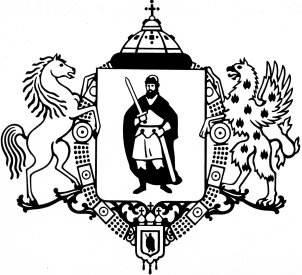 ПРИКАЗ4 октября 2023 г.                                                                                                                    № 55 о/дО внесении изменений в приложения № 1, № 2 к Порядку проведения мониторинга качества финансового менеджмента главных администраторов средств бюджета города Рязани, утвержденному приказом финансово-казначейского управления администрации города Рязани от 01.02.2022 № 05/1 о/дВ целях приведения правовых актов финансово-казначейского управления администрации города Рязани в соответствие с законодательством Российской Федерации, руководствуясь Положением финансово-казначейском управлении администрации города Рязани, утвержденным решением Рязанского городского Совета от 11.02.2008 № 87-III, приказываю:1. Внести в приложения № 1, № 2 к Порядку проведения мониторинга качества финансового менеджмента главных администраторов средств бюджета города Рязани, утвержденному приказом финансово-казначейского управления администрации города Рязани от 01.02.2022 № 05/1 о/д «Об утверждении Порядка проведения мониторинга качества финансового менеджмента главных администраторов средств бюджета города Рязани» (в редакции приказов финансово-казначейского управления администрации города Рязани от 06.12.2022 № 54 о/д, от 28.02.2023 № 12 о/д, от 08.09.2023 № 49 о/д), следующие изменения:1.1.  В пункте 1.6 приложения № 1 к Порядку слова «и ведомственных целевых программ развития» исключить.1.2. В приложении № 2 к Порядку:а) в пункте 1.4 приложения № 2 к Порядку слова «и ведомственных целевых программ развития» исключить;б) пункт 3.3 исключить.2. Отделу развития электронного бюджетного процесса (Дергачев А.В.) разместить настоящий приказ на официальном сайте администрации города Рязани.3. Контроль за исполнением настоящего приказа возложить на заместителя начальника управления Грабовникову О.Н.АДМИНИСТРАЦИЯ ГОРОДА РЯЗАНИФинансово-казначейское управлениеНачальник управленияС.Д. Финогенова